                    Задание для М-21 по МДК.05.01.                         26.05.2020Изучить конспект со справочными данными по «Безопасной эксплуатации самоходных машин  категории Е» (БЭСМ), воспользоваться интернет- ресурсом www.spectr-pdd.ru. Выполнить конспект со справочными данными (Кто не сделал). Обратить внимание на режим работы самоходной машины, технического обслуживания, требования техники безопасности. Раздел «Безопасная эксплуатация самоходных машин категории Е» состоит из 45 тематических билетов.Справочный материал по БЭСМ категории «Е»Работа на самоходной машине:Документы у тракториста при выполнении транспортных работ – удостоверение, путевой лист, свидетельство о регистрации трактора, допуск на эксплуатацию.Разрешение на управление гусеничными машинами – с 17 лет.Работа в ночное время на склонах менее 90 на гусеничной машине – можно, если тракторист обучен приемам работы в таких условиях.Предельные углы подъема и спуска гусеничной машины – 300.Угол поперечной статической устойчивости гусеничной машины – не менее 350.Запрещена эксплуатация машины при уровне шума – более 85дБа на расстоянии 7 м.Запрещено во время подъема и спуска – глушить двигатель и выключать главную муфту сцепления.Поворот гусеничной машины с рулевым колесом, повернутым на фиксированный угол – из-за включения разноименных передач на бортах.Максимальный радиус поворота гусеничной машины с рулевым колесом – 1435 мм.Максимально допустимая крутизна склона при работе машины поперек склона – 90.Работа на необкатанной гусеничной машине – на всех работах на пониженной передаче с неполной нагрузкой двигателя.Интервал при движении гусеничных машин в колонне – не менее 10 м.Буксировка самоходных машин – жесткая сцепка.Минимальный радиус поворота самоходной машины с гидротрансмиссией – 2,5 м.Спуск с горы и крутых склонов – на первой передаче, притормаживая машину двигателем.Глубина брода для машины с гидротрансмиссией – не более 0,6 м.Высота прицепной скобы над грунтом – 325 мм.Предельно допустимые углы подъема и спуска при буксировке прицепа – 200.Запрещено производить движение трелевочной машины в продольном направлении зимой и в дождливую погоду – более 140.Запрещено производить движение трелевочной машины в продольном направлении летом в сухую погоду – более 220.Техническое обслуживание и регулировки:Осевое перемещение направляюшего колеса гусеничной машины – 0,2-0,5 мм.Расстояние между планкой на гусенице и пальцами наиболее провисающих пальцев – 30-50 мм.Увод машины с гидротрансмиссией при прямолинейном движении – гусеницы имеют разное натяжение.Причина пробуксовывания тормоза планетарного механизма – изношены накладки тормозных лент.Нажатие на педаль, оттягивание рычага-машина не делает крутого поворота – разрегулировано управление остановочного тормоза.Зазор торец упорного болта и лента тормозка карданного вала муфты сцепления – 2 мм.Глохнет двигатель от перегрузки при повороте машины вокруг заторможенной гусеницы – тормоз затягивается раньше, чем выключается гидроподжимной фрикцион.Допустимое максимальное усилие на конце рычага управления механизмом поворота – 100 Н.Повышенный шум заднего моста – увеличенный зазор в роликовых подшипниках.Свободный ход рычага управления поворотом гусеничной машины – 80-100 мм.Перегрев ведущего моста – изношены, замаслены диски бортовых фрикционов.Причина нагрева ведущего моста – малый зазор между зубьями шестерен.Причина нагрева редуктора конечной передачи гусеничной машины – малый зазор в конических подшипниках.Угол поворота рулевого колеса в каждую сторону до полного выключения гидроподжимной муфты – 420.Повышенный шум в гидротрансформаторе гусеничной машины – вышел из строя подшипник.Повышенный шум в редукторе конечной передачи гусеничной машины – нарушено зацепление шестерен планетарного ряда.Зазор лента-барабан тормоза в свободном состоянии для гусеничной машины с рулевым колесом – 1,5-2 мм.Ограничение полного хода педали тормоза гусеничной машины – до входа во вторую впадину сектора.Толщина накладок тормозных колодок при замене – от поверхности накладок до заклепок меньше 0,5 мм.Выброс масла и пены через сапун бака гидросистемы – подсос воздуха через соединения маслопроводов.Рукоятки гидрораспределителя не возвращаются из рабочих положений в нейтральное – нарушена регулировка автомата возврата золотников.Давление масла при автоматическом возврате золотников гидрораспределителя – 13-14 МПа (130 – 140 кгс/см2).Давление срабатывания предохранительного клапана гидрораспределителя – 13-14 МПа.Полный ход рычага управления поворотом гусеничной машины – 500-600 мм.Нормальное осевое перемещение опорных катков – 0,2-0,6 мм.Снижение давления на обоих бортах КПП гусеничной машины с рулевым колесом – залег перепускной клапан распределителя.Решить  билеты по данной теме с № 11 по 20 и предоставить ответ в форме таблицы. Оценка будет проставляться за ответы по билетам № 11, 12, 13, 14, 15.   Результаты работы отправить по электронной почте в техникум: dzntmsh@mail.ruЗадания для решения (Билеты № 11-20) по «Безопасной эксплуатации самоходных машин категории «Е» смотри ниже 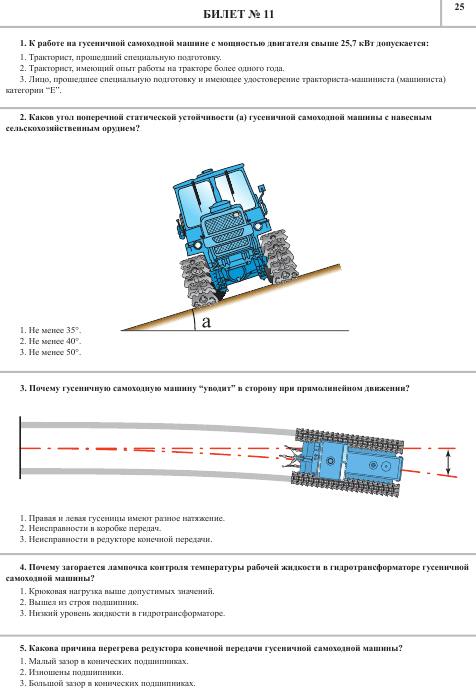 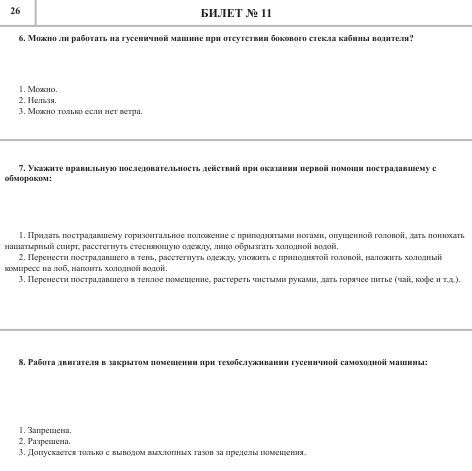 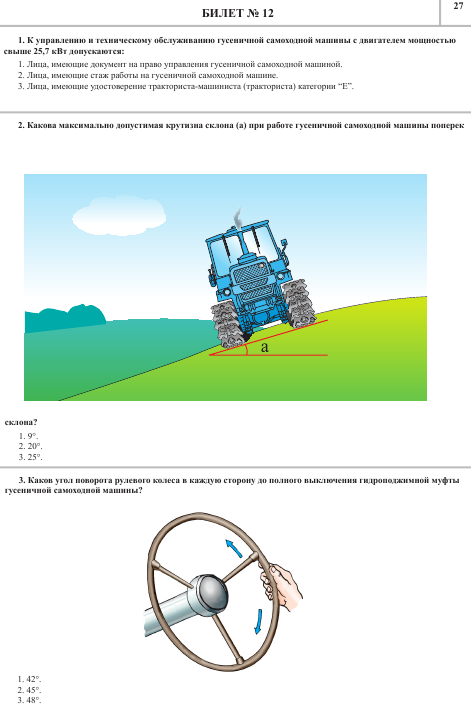 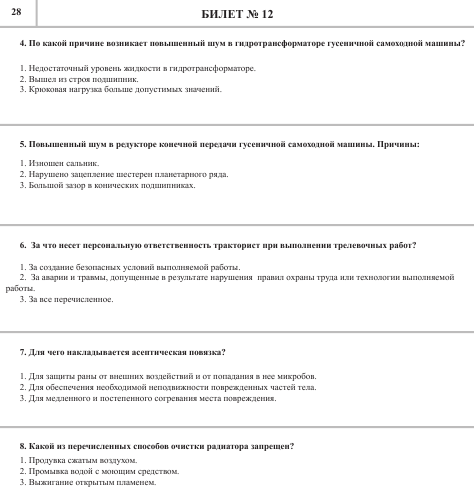 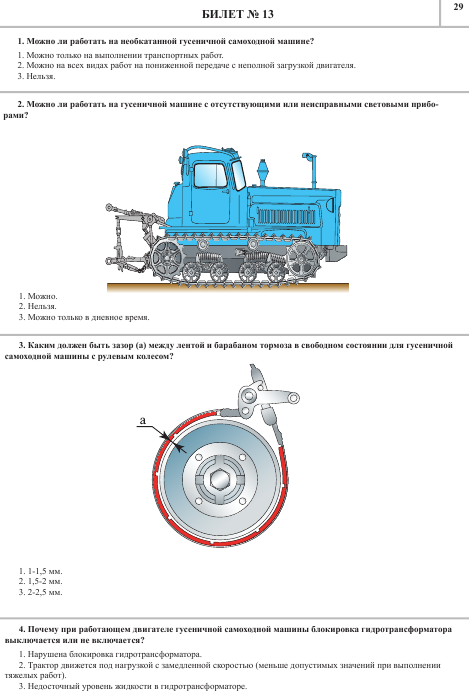 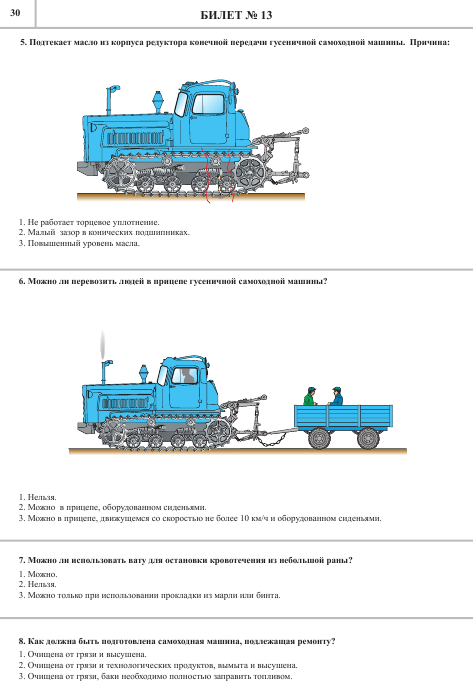 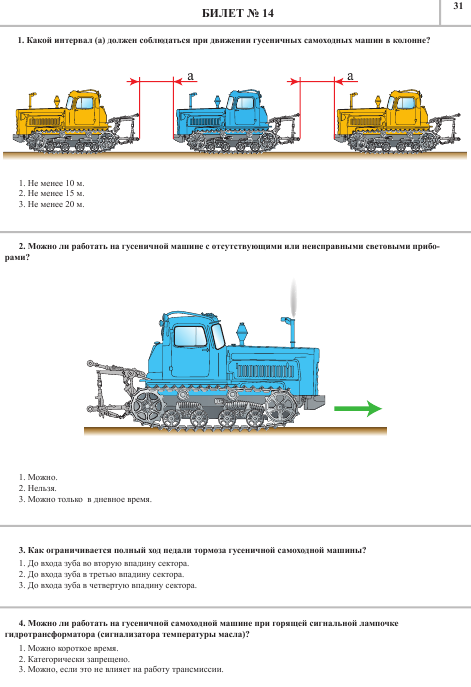 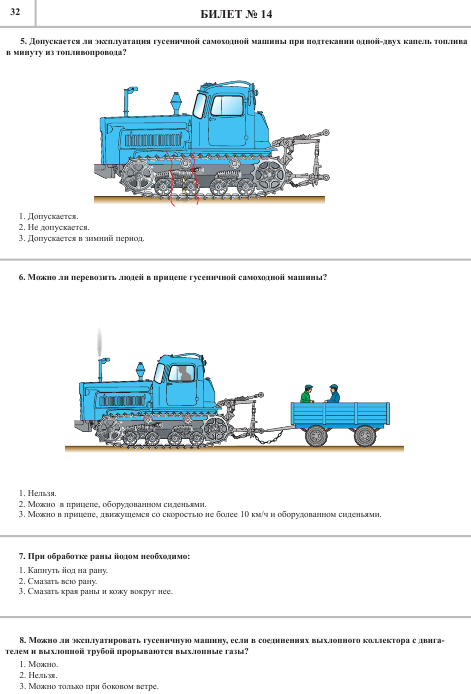 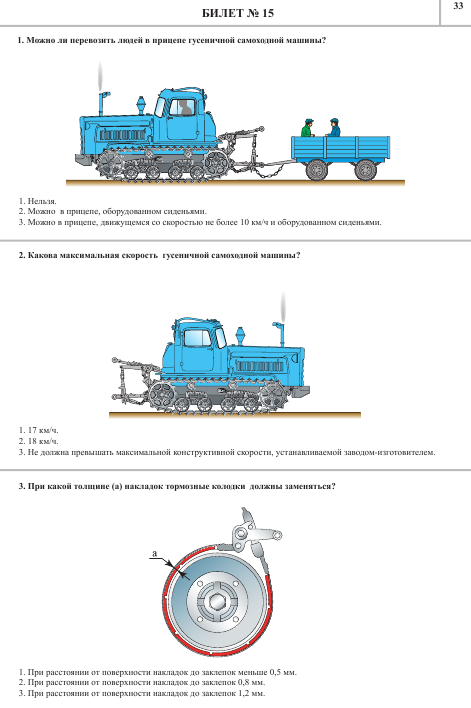 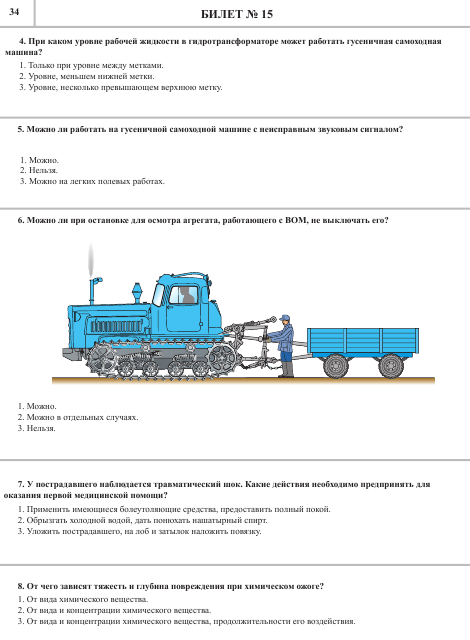 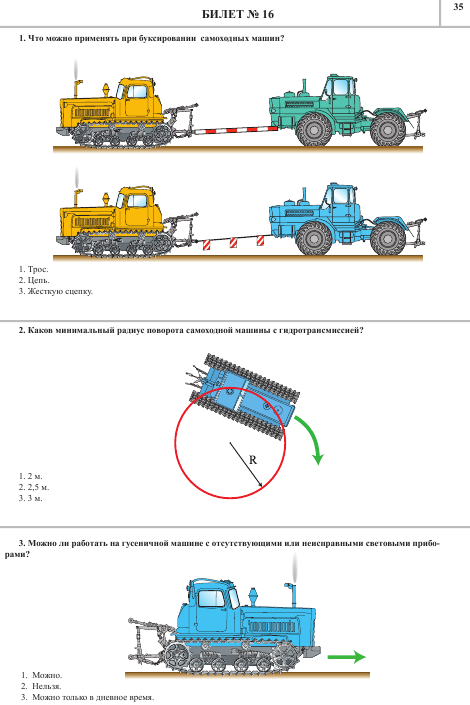 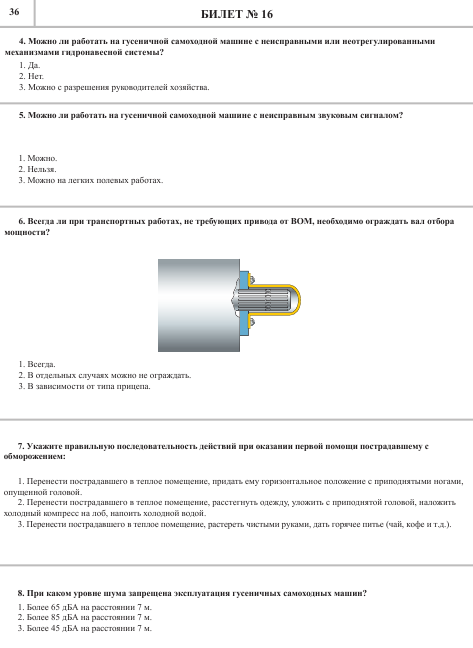 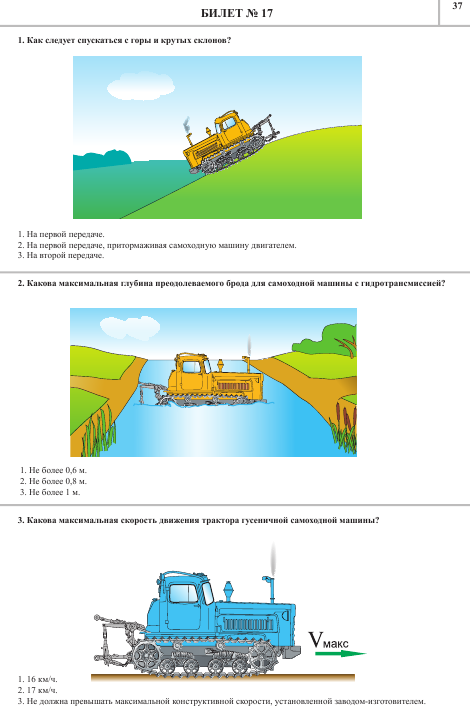 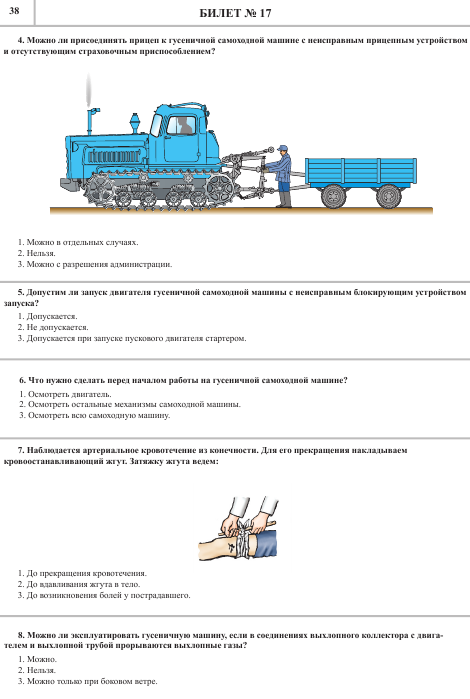 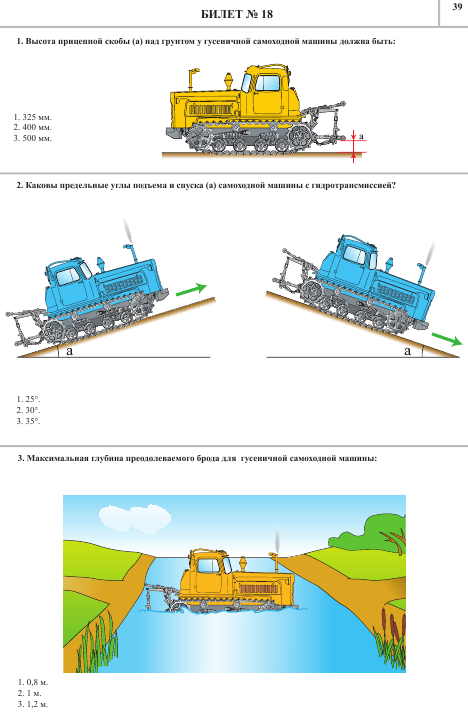 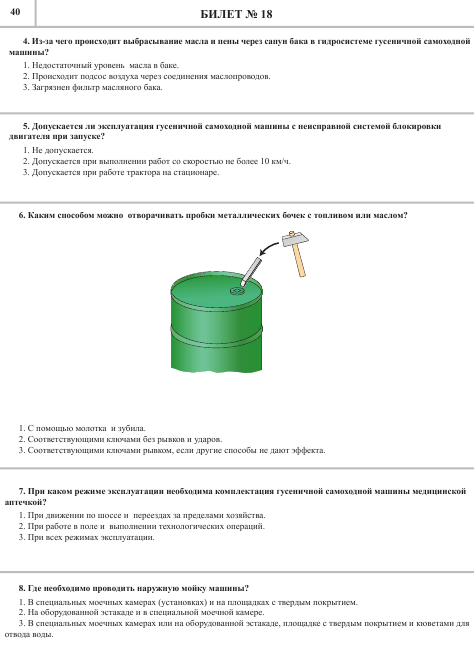 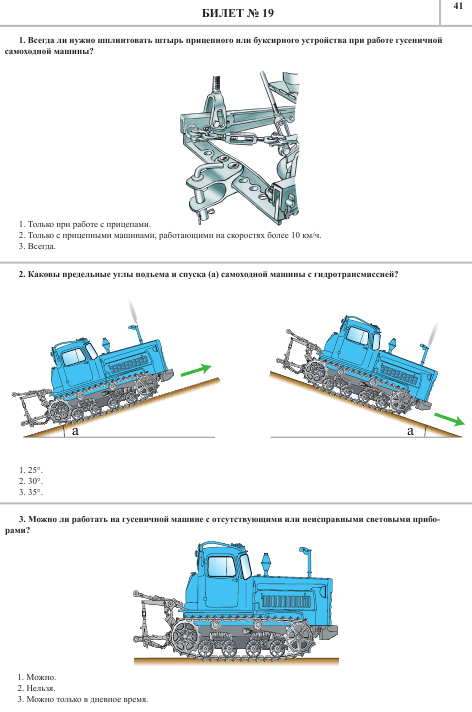 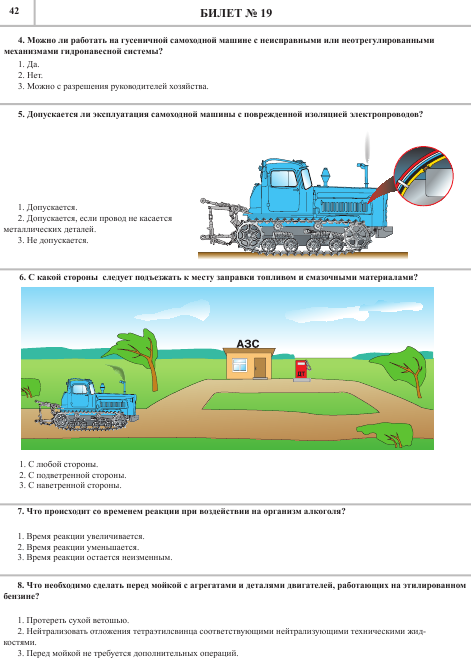 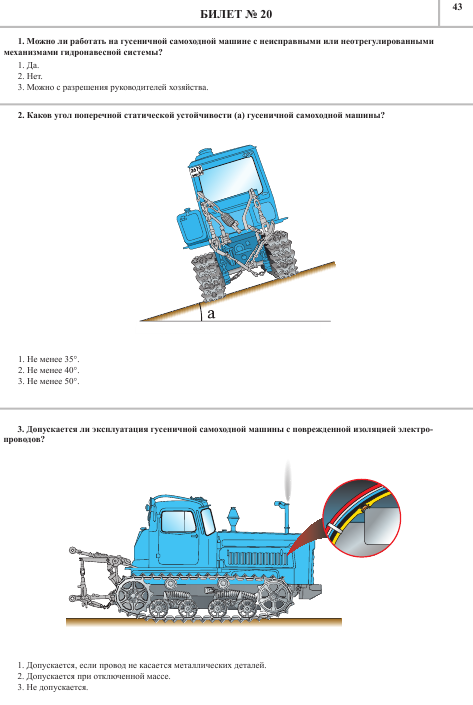 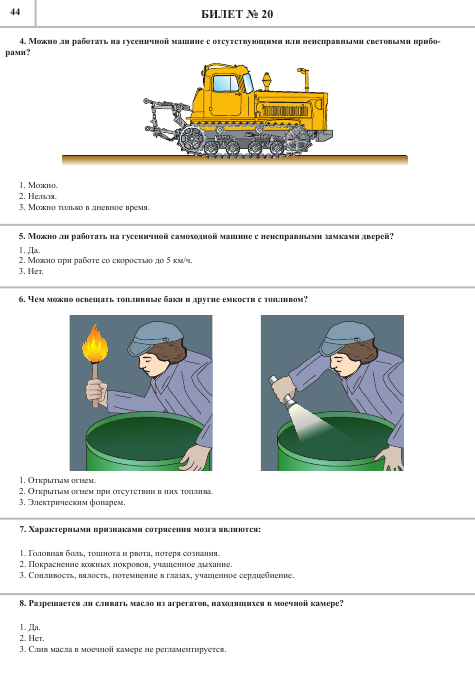 Билет123456781112131415